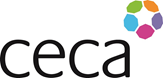 Stuart MillerCivil Engineering Contractors Association (North East) LtdH25, The Avenues11th Avenue NorthTeam ValleyGatesheadNE11 0NJCECA NE Summer Golf Day, Thursday 15 August 2024, Close House Golf Club, Heddon on the WallName of CECA NE Member Company______________________________________________Name_________________________ 	(Handicap) ____ 	 Name_________________________ 	(Handicap) ____ 	 Name_________________________ 	(Handicap) ____ 	 Name_________________________ 	(Handicap) ____ 	 We will require _____________ Regular Evening Meals*We will require______________ Vegetarian Meals**Please advise of any dietary requirements i.e. coeliac, allergies, vegan etc____________________________________________________________________________Purchase Order Number (if applicable) ___________________________________________Date__________________________   Email  _______________________________________Remittance enclosed £_______________		Signed_________________________Cost Per Team £380.00 + VAT Please indicate * against any player who is a member of Close House Golf Club and we will send an amended Invoice.Please return completed form to info@ceca-ne.co.uk